TRACS Standards: “Individual courses, seminars, within graduate programs must evidence a process for the evaluation of stated objectives and/or student outcomes and competencies through objectives which can be assessed and evaluated through student performances/learning experiences at critical periods.”    I.	Name and Description of the Course from the CatalogBuilding on a foundation of personal character development, this course provides an overview of theological components essential for effective leadership. Students learn strategies for team building, conflict management, and leading change. This course integrates biblical philosophy with the theories and practices of group dynamics applicable to the ministry setting, as well as, building small group leadership skills.   II.	The General Curriculum Objectives Addressed in this CourseAs part of the Faith Theological Seminary curriculum this course is designed to assist the student to achieve the following objectives of this curriculum:From church leader to parent or teacher, the student will learn what it takes to be a leader. To be examined are the differences between leadership styles, outlines for principles for inspiring, motivating and influencing others. Integrity and self-disciple will be learned as matters of Biblical principles. Early church models of leadership will be studied.III.	The Specific Objectives of this Course IV.	Demonstration of LearningV.	Information Resources and Technology Needed for this Course	A.  Information technology suggested for the student to use in this course:     1.  Any resource from the John Norris Library at Faith Theological Seminary	B.  Texts and/or other learning resources required for this course:	    1.  Textbooks - Bible                     We will be discussing topics from two books and two student guides. But you will only be required to read the first book and the two guides. Both books come as a single book pack or sold separately.                     a. Developing the Leader Within You / Developing the Leaders Around You. John Maxwell. Thomas                           Nelson Publishing. ISBN-13: 978-1400280452.  NOTE: This is a 2 in 1 book and is about the same price (possibly less) as the two sold and shipped separately.                          (However, since we will only be reading the first book, you may purchase it separately,                           ISBN 0785281126 and the second book separately is ISBN 0785281118.)                      b. Guide One for early September. This reproduced guide is available at the office for $12.                     c. Guide Two for late October. This reproduced guide is available at the office for $12. VI.	Additional Course Policies and Procedures	A.	Class Attendance: It is expected that the student will be present on time for all classes. Lateness: [FTS policy: see catalog]Absences: [FTS policy] 	B.	Class participation is an essential part of the learning process	C.  	All late assignments are graded "F" but must be completed within one week of the due date.		Assignments not completed may result in failure of the course.	D.	Tests, Quizzes, and Exams1.  Tests and/or quizzes All tests will start promptly at the beginning of class.  The time allotted for completion of the test is 30 minutes.All tests must be taken on the day scheduled. Any test not taken will be graded as a failure - 0%.Cheating on tests will not be tolerated.  Cheating will result in an automatic 0% on the test, and a report will be sent to the Academic Dean.  2.  Mid Term and Final ExamsAll exams will start promptly at the beginning of class.  The time allotted for completion of the Exam is 60 minutes).Exams must be taken on the day scheduled. They cannot be made up. Any Exam not taken will be graded as a failure - 0%Cheating on exams will not be tolerated.  Cheating will result in an automatic 0% on the exam, and a report will be sent to the Academic Dean. 	E.  	Calculation of course grade is in accordance with section IV (above).	F.  	Please feel free to contact me personally through e-mail (J.Lepera@FTS.edu).VII.	Additional texts and/or learning resources for the student's further reference:	Biblical Leadership: Becoming a Different Kind of Leader. Ken Collier. Ambassador International,  2004         	The Book on Leadership. John MacArthur. Thomas Nelson, 2006             Biblical Eldership: An Urgent Call to Restore Biblical Church Leadership. Alexander Strauch. Lewis and                  Roth Publishers, 2003VIII.   FTS Plagiarism policySeminary Statement on Academic Dishonesty and Plagiarism: Plagiarism means representing any work (including “original” ideas and opinions) as your own that is not your own. All information, quotes, and paraphrasing from all sources must be properly documented.  All work submitted for this course must be your own and written exclusively for this course. Academic dishonesty is defined as an intentional act of deception in which a student seeks to claim credit for the work or effort of another person, or uses unauthorized material or fabricated information in any academic work.  It includes, but is not limited to:Cheating – giving or receiving answers on assigned material, using materials or aids forbidden by the instructor, alteration of academic records, unauthorized possession of examinations, the falsification of admissions, registration or other related college materials, or any other intentional use or attempted use of unauthorized materials, information, or study aid.Plagiarism – the offering of someone else’s work, words, or idea as one’s own or using material from another source without acknowledgement. Exclusive use of internet web sites for research content is discouraged. All references must be cited, NO paraphrased information. It is best to use the library databases/books for all research. Interference – interfering without permission with the work of another student either by obtaining, changing or destroying the work of another student. Buying or selling of term papers, homework, examinations, laboratory assignments, computer programs, etc.Falsifying of one’s own or another’s records.Knowingly assisting someone who engages in A-E above.Committing plagiarism may result in the following consequencesFaculty may impose the following disciplinary actions within the context of a course,lowering of a grade or failure for a particular assignment.lowering of a grade, failure and/or dismissal from the course.The Division Dean or Campus Administrator responsible for the student’s curriculum may impose harsher measures within the context of the seminary such as:disciplinary probation may include a limitation on credits, mandatory repeat of a course, etc.suspension from a curriculum.IX.	Tentative Class Schedule (also includes assignment due dates) Videos lessons: Developing the Leader Within You – DW.  Developing the Leaders Around You – LAChurch Leadership - CL. Managing Conflict - MCDates            Assignments                                                   Dates             AssignmentsFAITH THEOLOGICAL SEMINARY(410) 323-6211, 529 Walker Avenue, Baltimore, Maryland 21212,Email: fts@FaithTheological.org   Website: www.faiththeological.org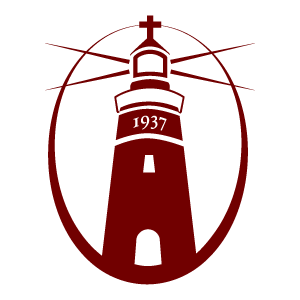 ASSIGNMENT-SYLLABUS forCourse #   PT 4244          Title: Fundamentals of  Christian Leadership       FAITH THEOLOGICAL SEMINARYProgram: BThProfessor's name:      John L. Lepera                          .Professor's e-mail:    J.Lepera@FTS.edu           .Semester, year:  Fall 2015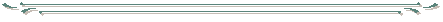 Dates of semester: August 29 – December 12, 2015     Day & times of class:  Saturday 12:30pm to 3:00pm                               .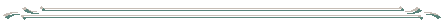 Specific Objectives	After successful completion of this course the student will be able to . . .Related Curriculum Objectives  (from "II" above)A. Know how to give an answer and defense for their faithBB. Diffuse opposition and correct wrong statements regarding the faith.BCourse assignments, guidelines for completion, due date, and rubric used for assessing student learning for each assignmentRelated Course Objectives (from "III")Percent of Course Grade1. Quizzes A, B 602. Homework assignments A, B    20                3. Class participation A, B 20Aug 29Intro and Biblical Leadership models. CL 1/2Oct 24LA, lesson 1. Ch 7 People. MC 2Sep 5LABOR DAY Holiday weekendOct 31LA, lesson 2. Ch 8 VisionSep 12DW, lesson 1. Ch 1 Influence. CL 3Nov 7Quiz 3. Ch 9 Self-DisciplineSep 19DW, lesson 2. Ch 2 Priorities. CL 4Nov 14LA, lesson 3. Ch 10 StaffSep 26Quiz 1. Ch 3 Integrity. CL 5Nov 21Fall Seminar - Marriage and FamilyOct 3DW, lesson 3. Ch 4 Positive Change. CL 6Nov 28Thanksgiving breakOct 10DW, lesson 4. Ch 5 Problem Solving. CL 7Dec 5LA, lesson 4. ReviewOct 17Quiz 2. Ch 6 Attitude. MC 1Dec 12Final